Klasse 2.3 übernimmt EhrenpatenschaftDank der aktiven Teilnahme aus der Elternschaft kam durch den Verkauf von Geschenksets über die FundMate-Aktion in Windeseile ein Betrag von 500€ zusammen. Im Rahmen des wöchentlichen Klassenrates stimmten die Schüler und Schülerinnen der Klasse 2.3 in einer öffentlichen Wahl ab und entschieden sich, das Geld dem Merziger Tier- und Archepark zu spenden. Frau Becker-Kirsch, die Ansprechpartnerin des Tierparks, besuchte die Kinder, erzählte Spannendes vom Park und beantwortete viele Fragen. Als großes Dankeschön erhielt die Klasse eine Urkunde zur Ehrenpatenschaft sowie Tierpark-Buttons.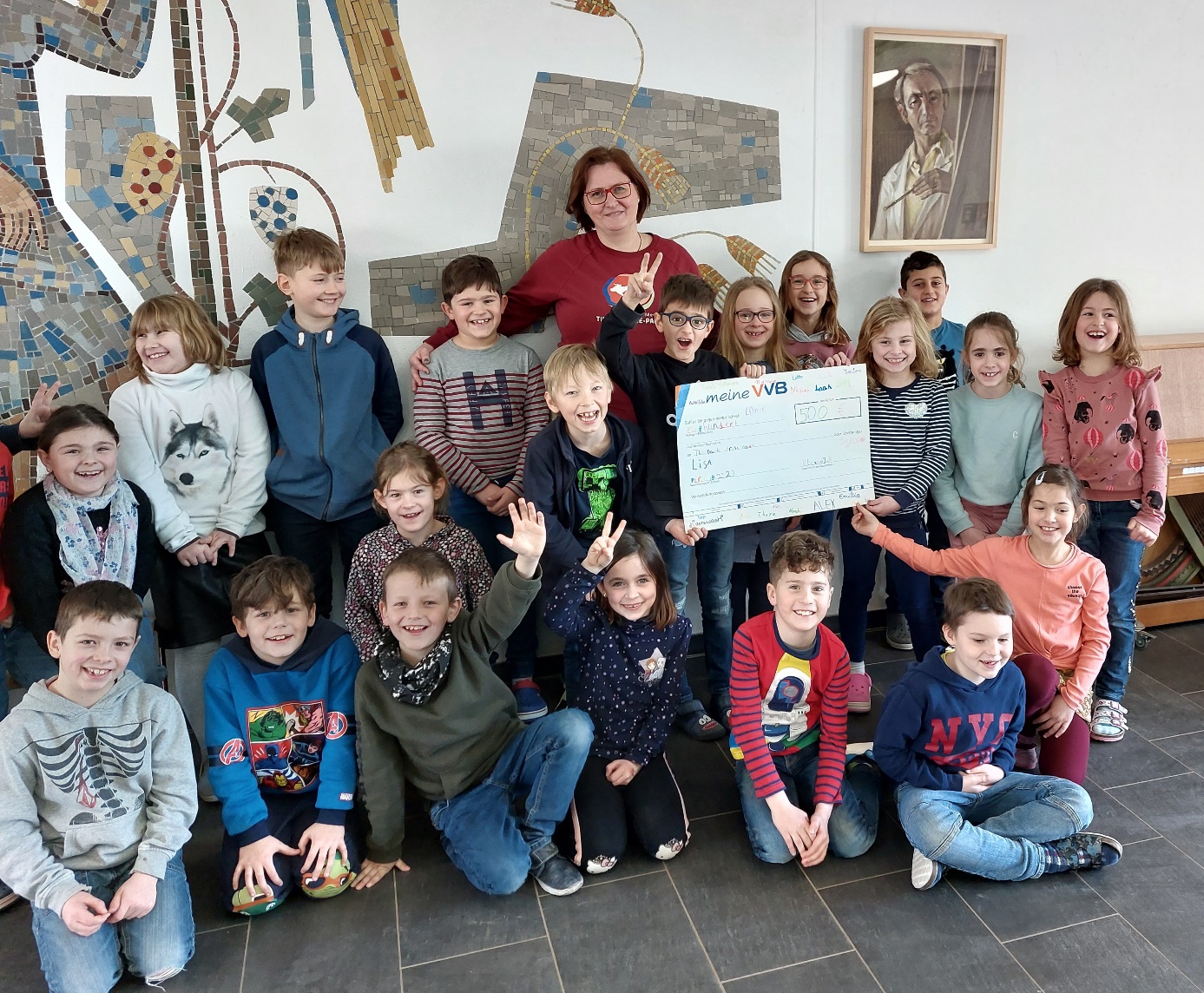 